Publicado en  el 25/01/2017 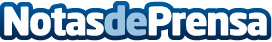 Recomendaciones para viajar en España en San ValentínSe acerca el día de San Valentín y, para aquellos que estén pensando en viajar para celebrarlo, estas son algunas de las ciudades más románticas de España.Datos de contacto:Nota de prensa publicada en: https://www.notasdeprensa.es/recomendaciones-para-viajar-en-espana-en-san Categorias: Nacional Viaje Turismo http://www.notasdeprensa.es